ecoCentric™ Mesh
Multi Tilt [eco-MESH-MT2]BackrestMesh backrest (19.25”w x 23”h)4” of adjustable lumbar supportArmsClick here to view optionsSeatEight Ply Hardwood Seat StructureHigh Resilient Polyurethane FoamTailored Upholstery on Seat Pan 20”w x 19”d
Options:Memory Foam Seat [EA]Extra Long Seat (20”w x 21”d) [XLS]Large Airflow Seat (20”w x 19”d) [LSAF]Small Airflow Seat (18.5”w x 17”d) [SSAF]Small Seat (18.5”w x 17”d) [SS]Triple Density Foam Seat (Adds ¼” to seat width and depth) [TDF]Multi Tilt Mechanism2.5” Depth Adjustable Seat SliderAdjustable Spring TensionBack Angle AdjustmentInfinite Forward Tilt Lock OutInfinite Lock Free FloatPneumatic Lift (Seat Height)125 mm Pneumatic Lift (16.5" – 21.5")Options:80 mm Pneumatic Lift (only available with 26” base [26NB] (15.75”-18.75”) [80mm]100 mm Pneumatic Lift (16”-19.5”) [100mm]140 mm Pneumatic Lift (17.5”-23”) [140mm]Base/Glides/Casters25” Glass Reinforced Nylon High Profile Base5 Dual Wheel Nylon Carpet CastersOptions:26” Glass Reinforced Nylon Base [26NB]Chrome Accent Casters [CAC]26” Polished Aluminum Base [PB]Single Wheel Casters [SW]Single Wheel Urethane Casters [SWU]Urethane Casters [UC]2 ¼” Glides [2G]Additional Options24 Hour Multi Tilt Mechanism (Warranted for 24 hour use up to a weight of 280 lbs.) [24MT]Adjustable Headrest [AHR]Cal. 133 [Cal133]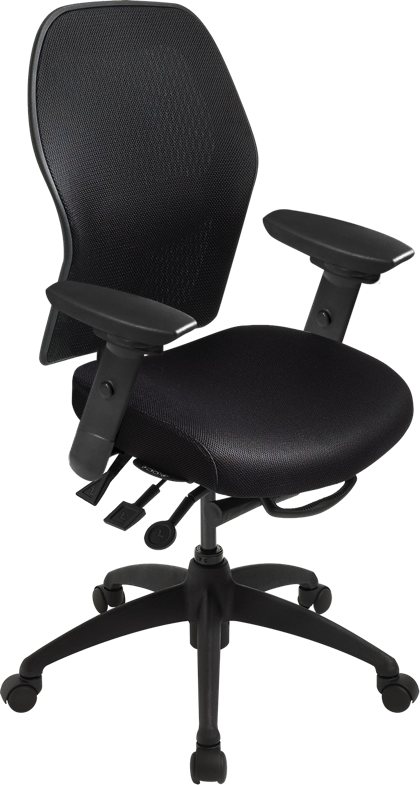 